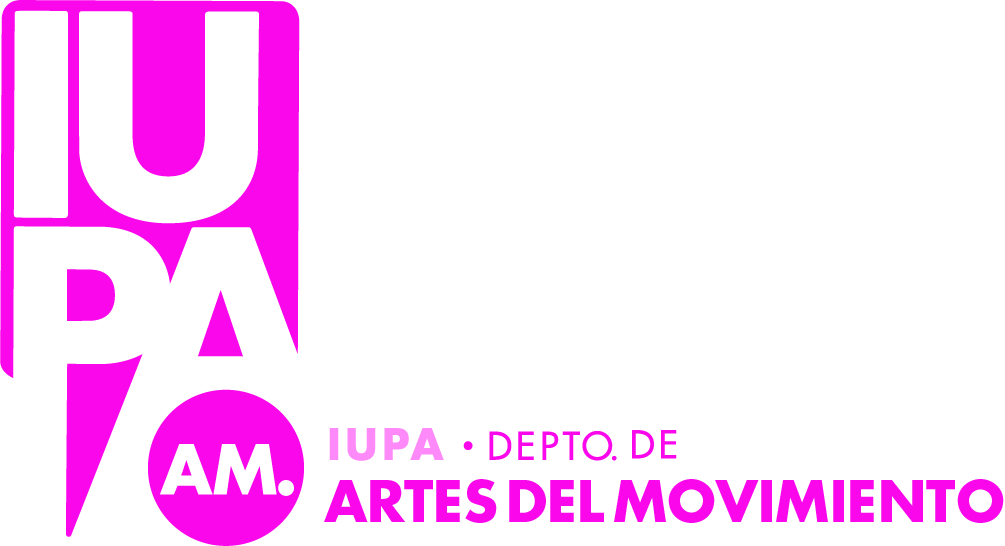 PROFESORADO UNIVERSITARIO DE DANZA CLÁSICA Y TECNICATURA DE DANZA CLÁSICA.CALENDARIO DE EXÁMENES FINALES.LLAMADO FEBRERO-MARZO 2019 - PARA ALUMNOS DEL PLAN DNGU.1ER. AÑO4º AÑOASIGNATURAS RESOLUCIÓN DNGUFECHAHORAAULATRIBUNAL – PROFESORES:ANATOMÍA Y FISIOLOGÍA APLICADA A LA DANZA 27/02MIÉRCOLES10 HS.47LARROULET, CIDE, ARÉVALOSUP: LIZARRAGADANZA CLÁSICA I (1º A)25/03LUNES    8 HS.53CARREÑO, ARÉVALO, LIZARRAGASUP: LARROULETDANZA CONTEMPORÁNEA I 04/03LUNES8 HS.53GÓMEZ MURILLAS, GOMEZ LUNA, COSTANZOSUP: BALMACEDADANZA CÁSICA I – (1º B)25/02LUNES14 HS.53AREVALO, CARREÑO, LIZARRAGASUP: CIDEDANZA CLÁSICA I Y TRAYECTO VARONES25/02LUNES10 HS.53LIZARRAGA, CIDE, CARREÑOSUP: ARÉVALOMÚSICA 26/02MARTES18 HS.      48TAGLIALEGNA, RÍOS, NARVAEZSUP: BREVITCC I 25/02LUNES12 HS.53CARREÑO, LARROULET, AREVALOSUP: CIDETALLER DE CONCIENCIA CORPORAL, BIOMECÁNICA DEL MOVIMIENTO Y SALUD DEL BAILARÍN 02/03SÁBADO10 HS.5DE LA TORRE, LARROULET, LIZARRAGASUP: CIDE2º AÑOASIGNATURAS RESOLUCIÓN DNGUFECHAHORAAULATRIBUNAL – PROFESORES:DANZA CLÁSICA II 26/02MARTES8 HS.53CIDE, CARREÑO, LIZARRAGASUP: LARROULETPARTENAIRE 2º Prof. 26/02MARTES10 HS.53CARREÑO, CIDE, LIZARRAGASUP: AREVALOPERTENAIRE PLAN INTÉRPRETE02/02SÁBADO12 HS.53HERNANDEZ, CIDE, LIZARRAGASUP: BUDARINATCC II01/03VIERNES9 HS.53 LARROULET, CARREÑO, CIDESUP: ARÉVALOMÚSICA APLICADA A LA DANZA CLÁSICA 27/02MIERCOLES16 HS.48TAGLIALEGNA, RÍOS, NARVAEZSUP: ARÉVALODANZA CONTEMPORÁNEA II27/02MIERCOLES8 HS.53GÓMEZ LUNA, GOMEZ MURILLAS, BALMACEDASUP: ZELADACOMPOSICIÓN COREOGRÁFICA I27/02MIERCOLES10 HS.53GÓMEZ LUNA, GOMEZ MURILLAS, BALMACEDASUP: ZELADADIDÁCTICA ESPECÍFICA28/02JUEVES12HS.4CIDE, AREVALO, LARROULETSUP: LIZARRAGATALLER DE PRACTICA DOCENTE NIVEL INICIAL Y PRIMARIO27/02MIÉRCOLES12hs4CIDE, BREVI, LIZARRAGASUP: ARÉVALO3ER AÑOASIGNATURAS RESOLUCIÓN DNGUFECHAHORAAULATRIBUNAL PROFESORES:HISTORIA DE LA DANZA Y EL BALLET28/02JUEVES17 HS.47NARVÁEZ, CIDE, BREVISUP: LARROULETTÉCNICAS TEATRALES25/02LUNES16 HS.5URWEIDER, LARROULET, CARREÑOSUP: LIZARRAGAPRÁCTICA ESCÉNICA II 26/02MARTES13:00 HS.4LIZARRAGA, ARÉVALO, CARREÑOSUP: LARROULETDANZA CLÁSICA IIIMUJERES28/02JUEVES8 HS.53LARROULET, AREVALO, LIZARRAGASUP: CIDEDANZA CLÁSICA IIIVARONES28/02JUEVES10 HS.53AREVALO, LARROULET, LIZARRAGASUP: CIDEREPERTORIO Y ESTILOS 28/02JUEVES12 HS.31LIZARRAGA, CARREÑO, AREVALOSUP: LARROULETCOMPOSICIÓN COREOGRÁFICA II01/03VIERNES10 HS.34GÓMEZ LUNA, COSTANZO, GÓMEZ MURILLASSUP: BALMACEDATALLER DE PRACTICA DOCENTE NIVEL MEDIO Y SUPERIOR01/03VIERNES14 HS.4CIDE, BREVI, LIZARRAGASUP: LARROULETRESIDENCIA DOCENTE08/03VIERNES10HS.4CIDE, LIZARRAGA, LARROULETSUP: ARÉVALODANZA CLÁSICA IV26/02MARTES11:30 HS.53LARROULET, LIZARRAGA, CIDESUP: ARÉVALOPRODUCCIÓN DE ESPECTÁCULOS08/03JUEVES15AUDITORIO FCPLIZARRAGA, LARROULET, CIDESUP: ARÉVALO